                                    SEQUÊNCIA DIDÁTICA – MÚSICA – 03/08 A 07/08 – 4º ANONESSA AULA IREMOS REALIZAR UMA ATIVIDADE COM A LOCALIZAÇÃO DAS NOTAS MUSICAIS NA PAUTA. FAZER UM VÍDEO DO ALUNO RESPONDENDO A QUESTÃO QUE EU FIZ NA AULA DESSE MÊS E FALANDO O NOME DAS NOTAS MUSICAIS, PRIMEIRO NAS LINHAS E DEPOIS NOS ESPAÇOS. LEIAM COM ATENÇÃO. E COPIEM A IMAGEM DAS NOTAS MUSICAIS NO CADERNO. 

QUEM REALIZAR A IMPRESSÃO PODE COLAR. AULA 01Data:A atividade da semana é estudar as notas musicais na pauta e fazer um vídeo. Observem a imagem abaixo, onde tem a localização de cada nota na pauta, separadamente, primeiro nas linhas e em seguida nos espaços, é desta forma que vocês devem estudar, primeiro nas linhas e depois nos espaços. 

No vídeo você vão me responder à pergunta que fiz para vocês na aula 01. O que é música? E em seguida falar as notas nas linhas, e as notas nos espaços.
         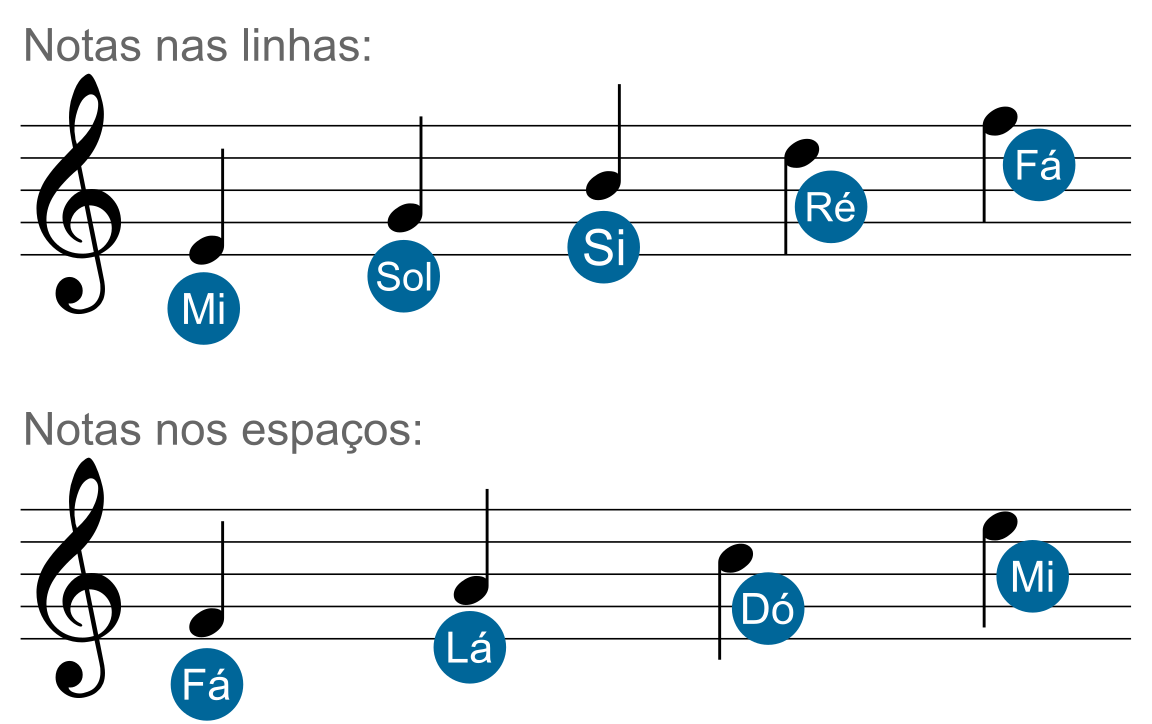 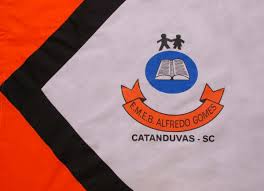 ESCOLA MUNICIPAL DE EDUCAÇÃO BÁSICA ALFREDO GOMES.DIRETORA: IVÂNIA NORA.ASSESSORA PEDAGÓGICA: SIMONE ANDRÉA CARL.ASSESSORA TÉCNICA ADM.: TANIA N. DE ÁVILA.PROFESSORA: PAULO ANDRÉ KLEIN.DISCIPLINA: MÚSICA.CATANDUVAS – SCANO 2020 - TURMA : 4º ANO